KEMENTERIAN PENDIDIKAN DAN KEBUDAYAANUNIVERSITAS NEGERI MALANG (UM)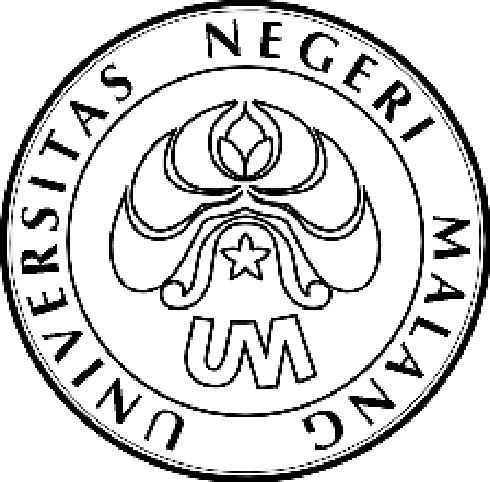 Jalan Semarang 5, Malang 65145Telepon: 0341-551312Laman: www.um.ac.id Nomor	: 2.2.27/UN32.III/KM/2015                 	2 Februari 2015H a l	: UndanganDengan hormat kami mengharap kehadiran Saudara, pada:hari	: 	Jumat tanggal	: 	6 Februari 2015pukul	: 	13.00 WIB - selesaitempat	: 	Aula Utama (Gedung A3, lantai 2)acara	: 	Penjelasan Program Kreativitas Mahasiswa (PKM) Universitas Negeri Malang Didanai Dikti Tahun Anggaran 2015catatan	:	Harap melakukan registrasi kehadiran langsung ke Subag MPIKA (Gedung A3, lantai 3) paling lambat tanggal 5 Februari 2015 pukul 12.00 WIBMengingat pentingnya acara dimohon hadir tepat pada waktunya.Atas perhatian serta kehadiran Saudara, kami ucapkan terima kasih.Wakil Rektor III,TTDDr. Syamsul Hadi, M.Pd, M.Ed.NIP 196108221987031001Tembusan:1. Rektor (sebagai laporan);2. Para Wakil Dekan III;3. Wakil Dekan FPPsi;4. Kasubag Kemahasiswaan & Alumni FIP, FS, FMIPA, FE, FT;5. Kasubag Akademik & Kemahasiswaan FIK, FIS, FPPsiUniversitas Negeri Malang	Yth.Para Ketua Pelaksana PKM Didanai Dikti TA 2015 (daftar terlampir)Universitas Negeri Malang Universitas Negeri Malang 